Психология ребенка дошкольного возрастаВыделяют 3 подхода в определении подпериодов дошкольного возраста: физиологический, педагогический (нет ссылок, кто так определяет), психологический.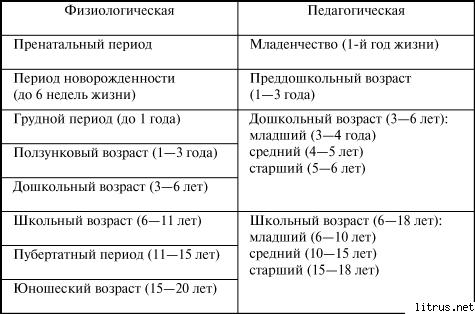 В соответствии с педагогическим подходом происходит распределение по возрастных группам в ДОУ.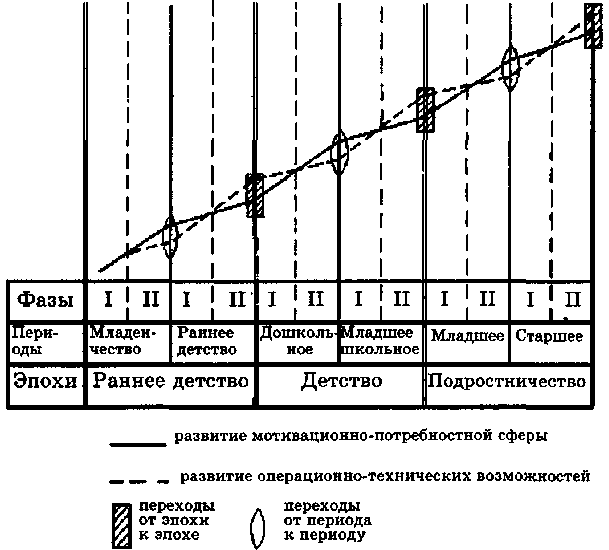 Это периодизация по Эльконину. Он выделяет 2 подпериода, которые определяют психологический подход.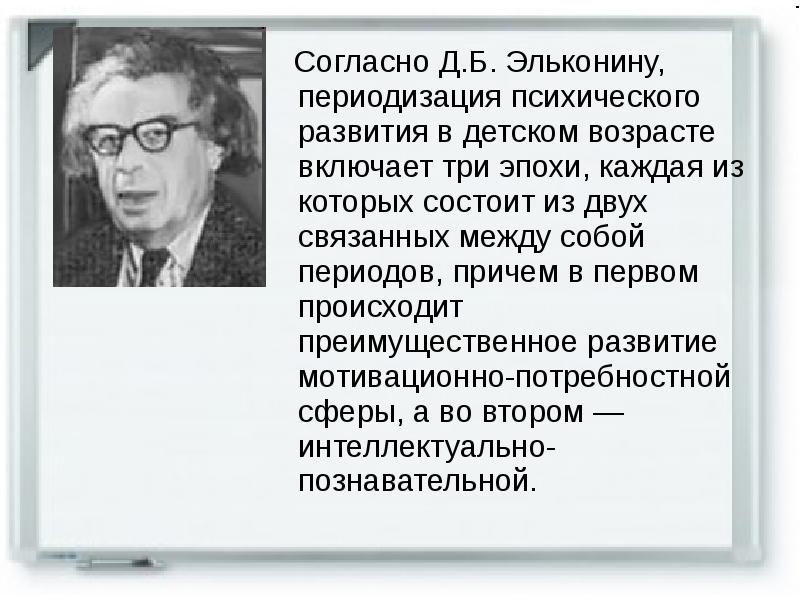 От 3 до 5 лет происходит развитие мотивационно-потребностной сферы, а от 5 до 7 – интеллектуально- познавательной. Поэтому важно ребенка 3-5 лет заинтересовать, мотивировать, формировать любознательность. На эти позиции затем будут «накладываться» интеллектуальные и познавательные возможности.Переход от раннего к дошкольному возрасту обусловлен рождением нового вида деятельности – ролевой игры. Эльконин говорит так: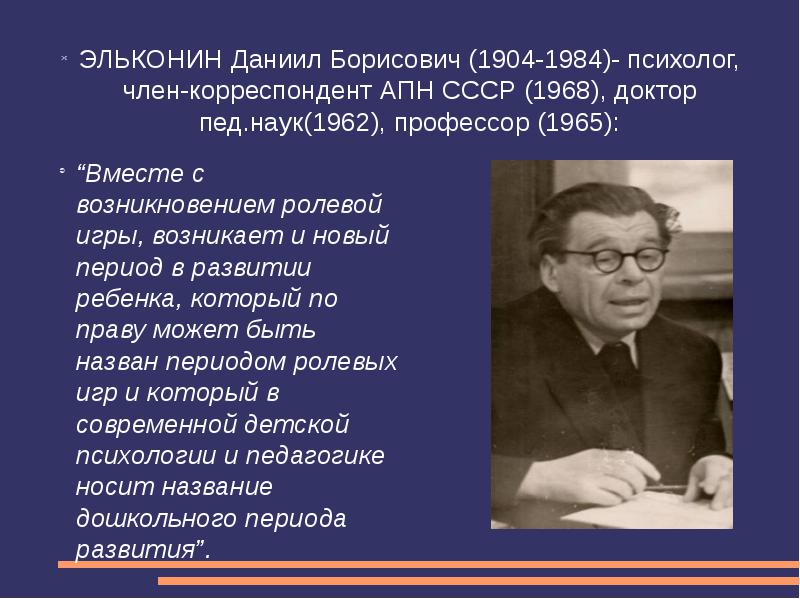 Именно поэтому занятие в ДОУ должно быть построено на ИГРЕ. Важно учитывать ее основные компоненты: роль, игровые действия, перенос значений с одного предмета на другой, правила. При построении занятия эти компоненты, безусловно, работают. Особенности развития в дошкольном возрасте 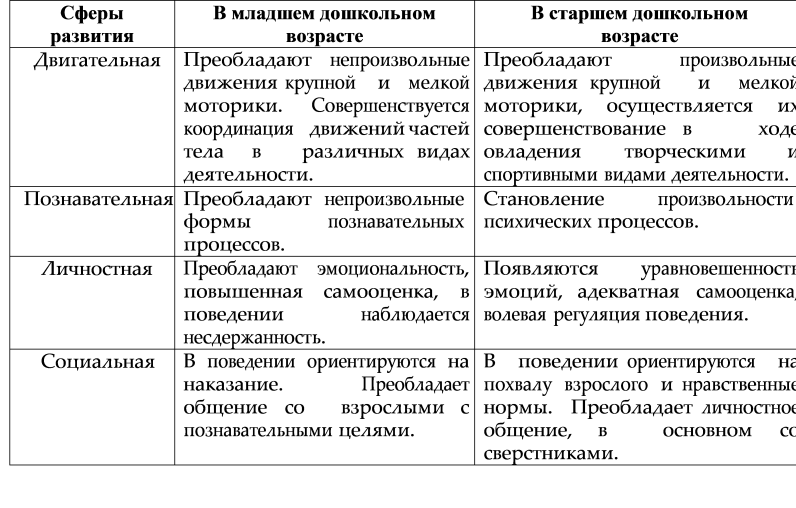 